ADOBE DAY
Software Workshop for Multimedia and ICT Educators for one day only!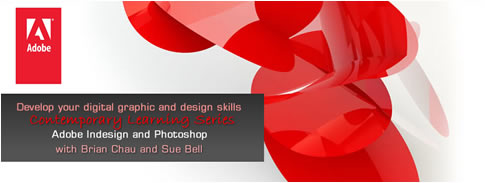 VITTA, in collaboration with Ringwood Secondary College, is proud to present a one-day professional learning event to provide educators with the latest Adobe resources, tips and tricks with Master Suite from Brian Chau, Adobe Asia Pacific Web Market Manager and Sue Bell, Adobe Education Leader and expert.Visual literacies are important in all areas of work, leisure and ultimately life. There is a need to develop creators, not consumers. These sessions will help teachers devleop content for mobile devices and student learning. Learn how to bring your creativity to life and inspire your students in the classroom. Let Brian Chau and Sue Bell guide you through each step in acquiring these skills with ongoing online support.Come and join us on September 16th for a day of hands-on workshops in graphic and mulimedia design.

There are also prizes to be won, including a Digital Publishing Suite.Bring along your mobile device with Photoshop installed. Download a free trial of the software from www.adobe.com.au10am – 12pm 
Brian leads a morning session on Indesign, focusing on CS5 and publishing content on mobile devices: EPUB and digital magazine with InDesign, Mobile Apps with Flash/Flash Builder, and HTML5 Web content with Dreamweaver.1pm – 3pm
Sue leads the afternoon session assisting participant in creating an interactive magazine in Indesign for your teaching or elearning materials. This workshop will introduce you to the tools of Indesign and how it can be used in the classroom or to create ebooks and magazines. Participants will create a 4-page magazine that can be published to print, iPad or as an interactive swf. Participants are encouraged to bring their own source material to create their magazine or elearning material.
 VENUE: Ringwood Secondary College, Bedford Rd, Ringwood. Melways Reference Map 49 K8.Internet and lunch will be provided. DATE: Friday, September 16 2011COST: VITTA member: $130   Non-member: $150Places are limited, so be quick to register!REGISTER NOW!